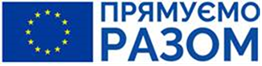 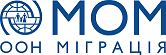 БІЗНЕС ПЛАН (ПЛАН САМОЗАЙНЯТОСТІ)БІЗНЕС ПЛАН (ПЛАН САМОЗАЙНЯТОСТІ)БІЗНЕС ПЛАН (ПЛАН САМОЗАЙНЯТОСТІ)БІЗНЕС ПЛАН (ПЛАН САМОЗАЙНЯТОСТІ)БІЗНЕС ПЛАН (ПЛАН САМОЗАЙНЯТОСТІ)БІЗНЕС ПЛАН (ПЛАН САМОЗАЙНЯТОСТІ)БІЗНЕС ПЛАН (ПЛАН САМОЗАЙНЯТОСТІ)БІЗНЕС ПЛАН (ПЛАН САМОЗАЙНЯТОСТІ)Частина 1. Інформація про НУО, що надає підтримкуЧастина 1. Інформація про НУО, що надає підтримкуЧастина 1. Інформація про НУО, що надає підтримкуЧастина 1. Інформація про НУО, що надає підтримкуЧастина 1. Інформація про НУО, що надає підтримкуЧастина 1. Інформація про НУО, що надає підтримкуЧастина 1. Інформація про НУО, що надає підтримкуЧастина 1. Інформація про НУО, що надає підтримку1.1.Повна назва НУОПовна назва НУОПовна назва НУОГО «Всеукраїнська асоціація керівників бізнесу»ГО «Всеукраїнська асоціація керівників бізнесу»ГО «Всеукраїнська асоціація керівників бізнесу»ГО «Всеукраїнська асоціація керівників бізнесу»1.2Контактна адресаКонтактна адресаКонтактна адресам. Львів, вул. Зелена, 109, оф.431м. Львів, вул. Зелена, 109, оф.431м. Львів, вул. Зелена, 109, оф.431м. Львів, вул. Зелена, 109, оф.4311.3ТелефонТелефонТелефон09624310890962431089096243108909624310891.5Електронна поштаЕлектронна поштаЕлектронна поштаchorniy.bc@gmail.comchorniy.bc@gmail.comchorniy.bc@gmail.comchorniy.bc@gmail.com1.6Контактна особаКонтактна особаКонтактна особаПІБСтень Олег ЯрославовичСтень Олег ЯрославовичСтень Олег Ярославович1.6Контактна особаКонтактна особаКонтактна особаМоб. тел.0987469497098746949709874694971.6Контактна особаКонтактна особаКонтактна особаЕлектронна адресаSten.oleh@gmail.comSten.oleh@gmail.comSten.oleh@gmail.comЧастина 2 – Інформація про заявникаЧастина 2 – Інформація про заявникаЧастина 2 – Інформація про заявникаЧастина 2 – Інформація про заявникаЧастина 2 – Інформація про заявникаЧастина 2 – Інформація про заявникаЧастина 2 – Інформація про заявникаЧастина 2 – Інформація про заявника2.1ПІБ заявникаПІБ заявника2.2СтатьСтать2.3Дата народженняДата народження2.4Сімейний станСімейний стан2.5Кількість дітей на утриманніКількість дітей на утриманні2.6Контактна інформаціяКонтактна інформаціяДомашня адресаДомашня адреса2.6Контактна інформаціяКонтактна інформаціяМобільний телефонМобільний телефон2.6Контактна інформаціяКонтактна інформаціяЕлектронна адресаЕлектронна адреса2.7Місце роботиМісце роботи2.8Стан реєстрації ПП (якщо зараз немає, чи плануєте в майбутньому) Стан реєстрації ПП (якщо зараз немає, чи плануєте в майбутньому) Не була зареєстрована як ПП. Планую реєстрацію ФОП, після отримання першого прибуткуНе була зареєстрована як ПП. Планую реєстрацію ФОП, після отримання першого прибуткуНе була зареєстрована як ПП. Планую реєстрацію ФОП, після отримання першого прибуткуНе була зареєстрована як ПП. Планую реєстрацію ФОП, після отримання першого прибуткуНе була зареєстрована як ПП. Планую реєстрацію ФОП, після отримання першого прибуткуЧастина 3 – Бізнес план (план самозайнятості)Частина 3 – Бізнес план (план самозайнятості)Частина 3 – Бізнес план (план самозайнятості)Частина 3 – Бізнес план (план самозайнятості)Частина 3 – Бізнес план (план самозайнятості)Частина 3 – Бізнес план (план самозайнятості)Частина 3 – Бізнес план (план самозайнятості)Частина 3 – Бізнес план (план самозайнятості)3.1 Запропонована бізнес діяльність3.1 Запропонована бізнес діяльність3.1 Запропонована бізнес діяльність3.1 Запропонована бізнес діяльність3.1 Запропонована бізнес діяльність3.1 Запропонована бізнес діяльність3.1 Запропонована бізнес діяльність3.1 Запропонована бізнес діяльністьБудь ласка стисло поясніть, які товари та\або послуги Ви плануєте надавати? Поясніть свій вибір. Зазначте, де саме буде здійснюватися діяльність (земельна ділянка, офіс, спеціальне приміщення, вдома та ін.) Якщо діяльність поза домом – чи є договір оренди, право власності або домовленості щодо використання.  Будь ласка стисло поясніть, які товари та\або послуги Ви плануєте надавати? Поясніть свій вибір. Зазначте, де саме буде здійснюватися діяльність (земельна ділянка, офіс, спеціальне приміщення, вдома та ін.) Якщо діяльність поза домом – чи є договір оренди, право власності або домовленості щодо використання.  Будь ласка стисло поясніть, які товари та\або послуги Ви плануєте надавати? Поясніть свій вибір. Зазначте, де саме буде здійснюватися діяльність (земельна ділянка, офіс, спеціальне приміщення, вдома та ін.) Якщо діяльність поза домом – чи є договір оренди, право власності або домовленості щодо використання.  Будь ласка стисло поясніть, які товари та\або послуги Ви плануєте надавати? Поясніть свій вибір. Зазначте, де саме буде здійснюватися діяльність (земельна ділянка, офіс, спеціальне приміщення, вдома та ін.) Якщо діяльність поза домом – чи є договір оренди, право власності або домовленості щодо використання.  Будь ласка стисло поясніть, які товари та\або послуги Ви плануєте надавати? Поясніть свій вибір. Зазначте, де саме буде здійснюватися діяльність (земельна ділянка, офіс, спеціальне приміщення, вдома та ін.) Якщо діяльність поза домом – чи є договір оренди, право власності або домовленості щодо використання.  Будь ласка стисло поясніть, які товари та\або послуги Ви плануєте надавати? Поясніть свій вибір. Зазначте, де саме буде здійснюватися діяльність (земельна ділянка, офіс, спеціальне приміщення, вдома та ін.) Якщо діяльність поза домом – чи є договір оренди, право власності або домовленості щодо використання.  Будь ласка стисло поясніть, які товари та\або послуги Ви плануєте надавати? Поясніть свій вибір. Зазначте, де саме буде здійснюватися діяльність (земельна ділянка, офіс, спеціальне приміщення, вдома та ін.) Якщо діяльність поза домом – чи є договір оренди, право власності або домовленості щодо використання.  Будь ласка стисло поясніть, які товари та\або послуги Ви плануєте надавати? Поясніть свій вибір. Зазначте, де саме буде здійснюватися діяльність (земельна ділянка, офіс, спеціальне приміщення, вдома та ін.) Якщо діяльність поза домом – чи є договір оренди, право власності або домовленості щодо використання.  Вирощування зелені.Зелень використовується в кулінарії круглий рік — саме тому її вирощування прибутковий бізнес. Зелень повинна бути в раціоні людини круглий рік, особливо важливо вживати її в зимовий період, коли вітамінів організму особливо бракує. Той, хто згоден з вищевикладеним думкою і дотримується цього правила в повсякденному житті, і є потенційним покупцем зелені, вирощеної в теплиці.Я планую вирощувати в теплиці цибулю (перо). Для вирощування зелені заплановано придбати Теплицю розміром 32 м2. Теплиця буде встановлена на власній присадибній ділянці у сільській місцевості. Теплиця дозволяє вирощувати свіжу зелень круглий рік і збувати її на ринках, в місцеві магазини та точки громадського харчування. Такий підхід дозволить скоротити терміни окупності і дозволить правильно розрахувати час висадки і збору врожаю, щоб поставки в точки збуту проходили безперебійно і продукція довше залишалася свіжою.Вирощування зелені.Зелень використовується в кулінарії круглий рік — саме тому її вирощування прибутковий бізнес. Зелень повинна бути в раціоні людини круглий рік, особливо важливо вживати її в зимовий період, коли вітамінів організму особливо бракує. Той, хто згоден з вищевикладеним думкою і дотримується цього правила в повсякденному житті, і є потенційним покупцем зелені, вирощеної в теплиці.Я планую вирощувати в теплиці цибулю (перо). Для вирощування зелені заплановано придбати Теплицю розміром 32 м2. Теплиця буде встановлена на власній присадибній ділянці у сільській місцевості. Теплиця дозволяє вирощувати свіжу зелень круглий рік і збувати її на ринках, в місцеві магазини та точки громадського харчування. Такий підхід дозволить скоротити терміни окупності і дозволить правильно розрахувати час висадки і збору врожаю, щоб поставки в точки збуту проходили безперебійно і продукція довше залишалася свіжою.Вирощування зелені.Зелень використовується в кулінарії круглий рік — саме тому її вирощування прибутковий бізнес. Зелень повинна бути в раціоні людини круглий рік, особливо важливо вживати її в зимовий період, коли вітамінів організму особливо бракує. Той, хто згоден з вищевикладеним думкою і дотримується цього правила в повсякденному житті, і є потенційним покупцем зелені, вирощеної в теплиці.Я планую вирощувати в теплиці цибулю (перо). Для вирощування зелені заплановано придбати Теплицю розміром 32 м2. Теплиця буде встановлена на власній присадибній ділянці у сільській місцевості. Теплиця дозволяє вирощувати свіжу зелень круглий рік і збувати її на ринках, в місцеві магазини та точки громадського харчування. Такий підхід дозволить скоротити терміни окупності і дозволить правильно розрахувати час висадки і збору врожаю, щоб поставки в точки збуту проходили безперебійно і продукція довше залишалася свіжою.Вирощування зелені.Зелень використовується в кулінарії круглий рік — саме тому її вирощування прибутковий бізнес. Зелень повинна бути в раціоні людини круглий рік, особливо важливо вживати її в зимовий період, коли вітамінів організму особливо бракує. Той, хто згоден з вищевикладеним думкою і дотримується цього правила в повсякденному житті, і є потенційним покупцем зелені, вирощеної в теплиці.Я планую вирощувати в теплиці цибулю (перо). Для вирощування зелені заплановано придбати Теплицю розміром 32 м2. Теплиця буде встановлена на власній присадибній ділянці у сільській місцевості. Теплиця дозволяє вирощувати свіжу зелень круглий рік і збувати її на ринках, в місцеві магазини та точки громадського харчування. Такий підхід дозволить скоротити терміни окупності і дозволить правильно розрахувати час висадки і збору врожаю, щоб поставки в точки збуту проходили безперебійно і продукція довше залишалася свіжою.Вирощування зелені.Зелень використовується в кулінарії круглий рік — саме тому її вирощування прибутковий бізнес. Зелень повинна бути в раціоні людини круглий рік, особливо важливо вживати її в зимовий період, коли вітамінів організму особливо бракує. Той, хто згоден з вищевикладеним думкою і дотримується цього правила в повсякденному житті, і є потенційним покупцем зелені, вирощеної в теплиці.Я планую вирощувати в теплиці цибулю (перо). Для вирощування зелені заплановано придбати Теплицю розміром 32 м2. Теплиця буде встановлена на власній присадибній ділянці у сільській місцевості. Теплиця дозволяє вирощувати свіжу зелень круглий рік і збувати її на ринках, в місцеві магазини та точки громадського харчування. Такий підхід дозволить скоротити терміни окупності і дозволить правильно розрахувати час висадки і збору врожаю, щоб поставки в точки збуту проходили безперебійно і продукція довше залишалася свіжою.Вирощування зелені.Зелень використовується в кулінарії круглий рік — саме тому її вирощування прибутковий бізнес. Зелень повинна бути в раціоні людини круглий рік, особливо важливо вживати її в зимовий період, коли вітамінів організму особливо бракує. Той, хто згоден з вищевикладеним думкою і дотримується цього правила в повсякденному житті, і є потенційним покупцем зелені, вирощеної в теплиці.Я планую вирощувати в теплиці цибулю (перо). Для вирощування зелені заплановано придбати Теплицю розміром 32 м2. Теплиця буде встановлена на власній присадибній ділянці у сільській місцевості. Теплиця дозволяє вирощувати свіжу зелень круглий рік і збувати її на ринках, в місцеві магазини та точки громадського харчування. Такий підхід дозволить скоротити терміни окупності і дозволить правильно розрахувати час висадки і збору врожаю, щоб поставки в точки збуту проходили безперебійно і продукція довше залишалася свіжою.Вирощування зелені.Зелень використовується в кулінарії круглий рік — саме тому її вирощування прибутковий бізнес. Зелень повинна бути в раціоні людини круглий рік, особливо важливо вживати її в зимовий період, коли вітамінів організму особливо бракує. Той, хто згоден з вищевикладеним думкою і дотримується цього правила в повсякденному житті, і є потенційним покупцем зелені, вирощеної в теплиці.Я планую вирощувати в теплиці цибулю (перо). Для вирощування зелені заплановано придбати Теплицю розміром 32 м2. Теплиця буде встановлена на власній присадибній ділянці у сільській місцевості. Теплиця дозволяє вирощувати свіжу зелень круглий рік і збувати її на ринках, в місцеві магазини та точки громадського харчування. Такий підхід дозволить скоротити терміни окупності і дозволить правильно розрахувати час висадки і збору врожаю, щоб поставки в точки збуту проходили безперебійно і продукція довше залишалася свіжою.Вирощування зелені.Зелень використовується в кулінарії круглий рік — саме тому її вирощування прибутковий бізнес. Зелень повинна бути в раціоні людини круглий рік, особливо важливо вживати її в зимовий період, коли вітамінів організму особливо бракує. Той, хто згоден з вищевикладеним думкою і дотримується цього правила в повсякденному житті, і є потенційним покупцем зелені, вирощеної в теплиці.Я планую вирощувати в теплиці цибулю (перо). Для вирощування зелені заплановано придбати Теплицю розміром 32 м2. Теплиця буде встановлена на власній присадибній ділянці у сільській місцевості. Теплиця дозволяє вирощувати свіжу зелень круглий рік і збувати її на ринках, в місцеві магазини та точки громадського харчування. Такий підхід дозволить скоротити терміни окупності і дозволить правильно розрахувати час висадки і збору врожаю, щоб поставки в точки збуту проходили безперебійно і продукція довше залишалася свіжою.Чи маєте Ви попередній досвід бізнес діяльності? Якщо так, докладно опишіть Ваш досвід.Чи маєте Ви попередній досвід бізнес діяльності? Якщо так, докладно опишіть Ваш досвід.Чи маєте Ви попередній досвід бізнес діяльності? Якщо так, докладно опишіть Ваш досвід.Чи маєте Ви попередній досвід бізнес діяльності? Якщо так, докладно опишіть Ваш досвід.Чи маєте Ви попередній досвід бізнес діяльності? Якщо так, докладно опишіть Ваш досвід.Чи маєте Ви попередній досвід бізнес діяльності? Якщо так, докладно опишіть Ваш досвід.Чи маєте Ви попередній досвід бізнес діяльності? Якщо так, докладно опишіть Ваш досвід.Чи маєте Ви попередній досвід бізнес діяльності? Якщо так, докладно опишіть Ваш досвід.Так. З 2017 року, після повернення з АТО, я почала вирощувати на власній земельній ділянці овочі (зелень, картоплю, буряк, моркву, капусту) та продавала отриманий врожай на точках на ринках Черняхівської громади та у м. Житомирі.Так. З 2017 року, після повернення з АТО, я почала вирощувати на власній земельній ділянці овочі (зелень, картоплю, буряк, моркву, капусту) та продавала отриманий врожай на точках на ринках Черняхівської громади та у м. Житомирі.Так. З 2017 року, після повернення з АТО, я почала вирощувати на власній земельній ділянці овочі (зелень, картоплю, буряк, моркву, капусту) та продавала отриманий врожай на точках на ринках Черняхівської громади та у м. Житомирі.Так. З 2017 року, після повернення з АТО, я почала вирощувати на власній земельній ділянці овочі (зелень, картоплю, буряк, моркву, капусту) та продавала отриманий врожай на точках на ринках Черняхівської громади та у м. Житомирі.Так. З 2017 року, після повернення з АТО, я почала вирощувати на власній земельній ділянці овочі (зелень, картоплю, буряк, моркву, капусту) та продавала отриманий врожай на точках на ринках Черняхівської громади та у м. Житомирі.Так. З 2017 року, після повернення з АТО, я почала вирощувати на власній земельній ділянці овочі (зелень, картоплю, буряк, моркву, капусту) та продавала отриманий врожай на точках на ринках Черняхівської громади та у м. Житомирі.Так. З 2017 року, після повернення з АТО, я почала вирощувати на власній земельній ділянці овочі (зелень, картоплю, буряк, моркву, капусту) та продавала отриманий врожай на точках на ринках Черняхівської громади та у м. Житомирі.Так. З 2017 року, після повернення з АТО, я почала вирощувати на власній земельній ділянці овочі (зелень, картоплю, буряк, моркву, капусту) та продавала отриманий врожай на точках на ринках Черняхівської громади та у м. Житомирі.Будь ласка вкажіть Ваших клієнтів? Будь ласка вкажіть Ваших клієнтів? Будь ласка вкажіть Ваших клієнтів? Будь ласка вкажіть Ваших клієнтів? Будь ласка вкажіть Ваших клієнтів? Будь ласка вкажіть Ваших клієнтів? Будь ласка вкажіть Ваших клієнтів? Будь ласка вкажіть Ваших клієнтів? Перший список потенційних клієнтів буте сформований вже до моменту висадки зелені, так як основна особливість товару - дуже короткий термін зберігання. Мої клієнти – платоспроможні жителі територіальної громади та області. Клієнти: покупці на ринках м. Житомира (Сінний ринок, Житній ринок. Привокзальний ринок), Черняхівський кооперативний ринок, власники продуктових магазинів смт. Черняхів: магазин «Овочі та фрукти», магазин «Залізничник». Власники ресторанів «Крона» та «Анело» смт. Черняхів. Власники ресторанів м. Житомир: ресторан «Гайки», «Сако».Перший список потенційних клієнтів буте сформований вже до моменту висадки зелені, так як основна особливість товару - дуже короткий термін зберігання. Мої клієнти – платоспроможні жителі територіальної громади та області. Клієнти: покупці на ринках м. Житомира (Сінний ринок, Житній ринок. Привокзальний ринок), Черняхівський кооперативний ринок, власники продуктових магазинів смт. Черняхів: магазин «Овочі та фрукти», магазин «Залізничник». Власники ресторанів «Крона» та «Анело» смт. Черняхів. Власники ресторанів м. Житомир: ресторан «Гайки», «Сако».Перший список потенційних клієнтів буте сформований вже до моменту висадки зелені, так як основна особливість товару - дуже короткий термін зберігання. Мої клієнти – платоспроможні жителі територіальної громади та області. Клієнти: покупці на ринках м. Житомира (Сінний ринок, Житній ринок. Привокзальний ринок), Черняхівський кооперативний ринок, власники продуктових магазинів смт. Черняхів: магазин «Овочі та фрукти», магазин «Залізничник». Власники ресторанів «Крона» та «Анело» смт. Черняхів. Власники ресторанів м. Житомир: ресторан «Гайки», «Сако».Перший список потенційних клієнтів буте сформований вже до моменту висадки зелені, так як основна особливість товару - дуже короткий термін зберігання. Мої клієнти – платоспроможні жителі територіальної громади та області. Клієнти: покупці на ринках м. Житомира (Сінний ринок, Житній ринок. Привокзальний ринок), Черняхівський кооперативний ринок, власники продуктових магазинів смт. Черняхів: магазин «Овочі та фрукти», магазин «Залізничник». Власники ресторанів «Крона» та «Анело» смт. Черняхів. Власники ресторанів м. Житомир: ресторан «Гайки», «Сако».Перший список потенційних клієнтів буте сформований вже до моменту висадки зелені, так як основна особливість товару - дуже короткий термін зберігання. Мої клієнти – платоспроможні жителі територіальної громади та області. Клієнти: покупці на ринках м. Житомира (Сінний ринок, Житній ринок. Привокзальний ринок), Черняхівський кооперативний ринок, власники продуктових магазинів смт. Черняхів: магазин «Овочі та фрукти», магазин «Залізничник». Власники ресторанів «Крона» та «Анело» смт. Черняхів. Власники ресторанів м. Житомир: ресторан «Гайки», «Сако».Перший список потенційних клієнтів буте сформований вже до моменту висадки зелені, так як основна особливість товару - дуже короткий термін зберігання. Мої клієнти – платоспроможні жителі територіальної громади та області. Клієнти: покупці на ринках м. Житомира (Сінний ринок, Житній ринок. Привокзальний ринок), Черняхівський кооперативний ринок, власники продуктових магазинів смт. Черняхів: магазин «Овочі та фрукти», магазин «Залізничник». Власники ресторанів «Крона» та «Анело» смт. Черняхів. Власники ресторанів м. Житомир: ресторан «Гайки», «Сако».Перший список потенційних клієнтів буте сформований вже до моменту висадки зелені, так як основна особливість товару - дуже короткий термін зберігання. Мої клієнти – платоспроможні жителі територіальної громади та області. Клієнти: покупці на ринках м. Житомира (Сінний ринок, Житній ринок. Привокзальний ринок), Черняхівський кооперативний ринок, власники продуктових магазинів смт. Черняхів: магазин «Овочі та фрукти», магазин «Залізничник». Власники ресторанів «Крона» та «Анело» смт. Черняхів. Власники ресторанів м. Житомир: ресторан «Гайки», «Сако».Перший список потенційних клієнтів буте сформований вже до моменту висадки зелені, так як основна особливість товару - дуже короткий термін зберігання. Мої клієнти – платоспроможні жителі територіальної громади та області. Клієнти: покупці на ринках м. Житомира (Сінний ринок, Житній ринок. Привокзальний ринок), Черняхівський кооперативний ринок, власники продуктових магазинів смт. Черняхів: магазин «Овочі та фрукти», магазин «Залізничник». Власники ресторанів «Крона» та «Анело» смт. Черняхів. Власники ресторанів м. Житомир: ресторан «Гайки», «Сако».3.2 Маркетингова стратегія – просування товару3.2 Маркетингова стратегія – просування товару3.2 Маркетингова стратегія – просування товару3.2 Маркетингова стратегія – просування товару3.2 Маркетингова стратегія – просування товару3.2 Маркетингова стратегія – просування товару3.2 Маркетингова стратегія – просування товару3.2 Маркетингова стратегія – просування товаруЧи маєте Ви маркетингову стратегію? ( як ваш товар потрапить до клієнта – рекламна стратегія та основні канали продажу)Чи маєте Ви маркетингову стратегію? ( як ваш товар потрапить до клієнта – рекламна стратегія та основні канали продажу)Чи маєте Ви маркетингову стратегію? ( як ваш товар потрапить до клієнта – рекламна стратегія та основні канали продажу)Чи маєте Ви маркетингову стратегію? ( як ваш товар потрапить до клієнта – рекламна стратегія та основні канали продажу)Чи маєте Ви маркетингову стратегію? ( як ваш товар потрапить до клієнта – рекламна стратегія та основні канали продажу)Чи маєте Ви маркетингову стратегію? ( як ваш товар потрапить до клієнта – рекламна стратегія та основні канали продажу)Чи маєте Ви маркетингову стратегію? ( як ваш товар потрапить до клієнта – рекламна стратегія та основні канали продажу)Чи маєте Ви маркетингову стратегію? ( як ваш товар потрапить до клієнта – рекламна стратегія та основні канали продажу)Розробка бізнес-сторінки в соціальних мережах (фейсбук, інстаграм). Реалізувати продукт можна як на ринках, так і через овочеві намети, магазини, мережі громадського харчування і оптових перекупників. Продаватися зелень буде, як в роздріб так і оптом. Буде розроблена система знижок та бонусів для постійних клієнтів та оптових покупців.Розробка бізнес-сторінки в соціальних мережах (фейсбук, інстаграм). Реалізувати продукт можна як на ринках, так і через овочеві намети, магазини, мережі громадського харчування і оптових перекупників. Продаватися зелень буде, як в роздріб так і оптом. Буде розроблена система знижок та бонусів для постійних клієнтів та оптових покупців.Розробка бізнес-сторінки в соціальних мережах (фейсбук, інстаграм). Реалізувати продукт можна як на ринках, так і через овочеві намети, магазини, мережі громадського харчування і оптових перекупників. Продаватися зелень буде, як в роздріб так і оптом. Буде розроблена система знижок та бонусів для постійних клієнтів та оптових покупців.Розробка бізнес-сторінки в соціальних мережах (фейсбук, інстаграм). Реалізувати продукт можна як на ринках, так і через овочеві намети, магазини, мережі громадського харчування і оптових перекупників. Продаватися зелень буде, як в роздріб так і оптом. Буде розроблена система знижок та бонусів для постійних клієнтів та оптових покупців.Розробка бізнес-сторінки в соціальних мережах (фейсбук, інстаграм). Реалізувати продукт можна як на ринках, так і через овочеві намети, магазини, мережі громадського харчування і оптових перекупників. Продаватися зелень буде, як в роздріб так і оптом. Буде розроблена система знижок та бонусів для постійних клієнтів та оптових покупців.Розробка бізнес-сторінки в соціальних мережах (фейсбук, інстаграм). Реалізувати продукт можна як на ринках, так і через овочеві намети, магазини, мережі громадського харчування і оптових перекупників. Продаватися зелень буде, як в роздріб так і оптом. Буде розроблена система знижок та бонусів для постійних клієнтів та оптових покупців.Розробка бізнес-сторінки в соціальних мережах (фейсбук, інстаграм). Реалізувати продукт можна як на ринках, так і через овочеві намети, магазини, мережі громадського харчування і оптових перекупників. Продаватися зелень буде, як в роздріб так і оптом. Буде розроблена система знижок та бонусів для постійних клієнтів та оптових покупців.Розробка бізнес-сторінки в соціальних мережах (фейсбук, інстаграм). Реалізувати продукт можна як на ринках, так і через овочеві намети, магазини, мережі громадського харчування і оптових перекупників. Продаватися зелень буде, як в роздріб так і оптом. Буде розроблена система знижок та бонусів для постійних клієнтів та оптових покупців.Чи потрібні Вам постачальники? Чи проводили Ви дослідження щодо їхньої наявності, кількості, надійності, цін, тощо?Чи потрібні Вам постачальники? Чи проводили Ви дослідження щодо їхньої наявності, кількості, надійності, цін, тощо?Чи потрібні Вам постачальники? Чи проводили Ви дослідження щодо їхньої наявності, кількості, надійності, цін, тощо?Чи потрібні Вам постачальники? Чи проводили Ви дослідження щодо їхньої наявності, кількості, надійності, цін, тощо?Чи потрібні Вам постачальники? Чи проводили Ви дослідження щодо їхньої наявності, кількості, надійності, цін, тощо?Чи потрібні Вам постачальники? Чи проводили Ви дослідження щодо їхньої наявності, кількості, надійності, цін, тощо?Чи потрібні Вам постачальники? Чи проводили Ви дослідження щодо їхньої наявності, кількості, надійності, цін, тощо?Чи потрібні Вам постачальники? Чи проводили Ви дослідження щодо їхньої наявності, кількості, надійності, цін, тощо?Так. Оптові постачальники насіння. На сьогодні є велика кількість оптових постачальників насіння, які пропонують придбати насіння, замовивши його на офіційному сайті компанії, яка займається продажом. То того ж, на сайтах постачальників є можливість ознайомитися із ціновою політикою, системою знижок та акціями. Провести аналіз та обрати для себе надійного постачальника. Дуже важливо звертати увагу на відгуки клієнтів. Також у м. Житомирі є оптові магазини, які займаються продажом насіння. Наші постачальники посадкового матеріалу, добрив, торфу та тепличного інвентарю, пакувальних матеріалів: інтернет-магазин «Агромаркет», «Веснодар», Садовий центр «Фазенда» (м. Житомир), магазин «Світ насіння» (м. Житомир), ТЦ «Епіцентр» (м. Житомир)Так. Оптові постачальники насіння. На сьогодні є велика кількість оптових постачальників насіння, які пропонують придбати насіння, замовивши його на офіційному сайті компанії, яка займається продажом. То того ж, на сайтах постачальників є можливість ознайомитися із ціновою політикою, системою знижок та акціями. Провести аналіз та обрати для себе надійного постачальника. Дуже важливо звертати увагу на відгуки клієнтів. Також у м. Житомирі є оптові магазини, які займаються продажом насіння. Наші постачальники посадкового матеріалу, добрив, торфу та тепличного інвентарю, пакувальних матеріалів: інтернет-магазин «Агромаркет», «Веснодар», Садовий центр «Фазенда» (м. Житомир), магазин «Світ насіння» (м. Житомир), ТЦ «Епіцентр» (м. Житомир)Так. Оптові постачальники насіння. На сьогодні є велика кількість оптових постачальників насіння, які пропонують придбати насіння, замовивши його на офіційному сайті компанії, яка займається продажом. То того ж, на сайтах постачальників є можливість ознайомитися із ціновою політикою, системою знижок та акціями. Провести аналіз та обрати для себе надійного постачальника. Дуже важливо звертати увагу на відгуки клієнтів. Також у м. Житомирі є оптові магазини, які займаються продажом насіння. Наші постачальники посадкового матеріалу, добрив, торфу та тепличного інвентарю, пакувальних матеріалів: інтернет-магазин «Агромаркет», «Веснодар», Садовий центр «Фазенда» (м. Житомир), магазин «Світ насіння» (м. Житомир), ТЦ «Епіцентр» (м. Житомир)Так. Оптові постачальники насіння. На сьогодні є велика кількість оптових постачальників насіння, які пропонують придбати насіння, замовивши його на офіційному сайті компанії, яка займається продажом. То того ж, на сайтах постачальників є можливість ознайомитися із ціновою політикою, системою знижок та акціями. Провести аналіз та обрати для себе надійного постачальника. Дуже важливо звертати увагу на відгуки клієнтів. Також у м. Житомирі є оптові магазини, які займаються продажом насіння. Наші постачальники посадкового матеріалу, добрив, торфу та тепличного інвентарю, пакувальних матеріалів: інтернет-магазин «Агромаркет», «Веснодар», Садовий центр «Фазенда» (м. Житомир), магазин «Світ насіння» (м. Житомир), ТЦ «Епіцентр» (м. Житомир)Так. Оптові постачальники насіння. На сьогодні є велика кількість оптових постачальників насіння, які пропонують придбати насіння, замовивши його на офіційному сайті компанії, яка займається продажом. То того ж, на сайтах постачальників є можливість ознайомитися із ціновою політикою, системою знижок та акціями. Провести аналіз та обрати для себе надійного постачальника. Дуже важливо звертати увагу на відгуки клієнтів. Також у м. Житомирі є оптові магазини, які займаються продажом насіння. Наші постачальники посадкового матеріалу, добрив, торфу та тепличного інвентарю, пакувальних матеріалів: інтернет-магазин «Агромаркет», «Веснодар», Садовий центр «Фазенда» (м. Житомир), магазин «Світ насіння» (м. Житомир), ТЦ «Епіцентр» (м. Житомир)Так. Оптові постачальники насіння. На сьогодні є велика кількість оптових постачальників насіння, які пропонують придбати насіння, замовивши його на офіційному сайті компанії, яка займається продажом. То того ж, на сайтах постачальників є можливість ознайомитися із ціновою політикою, системою знижок та акціями. Провести аналіз та обрати для себе надійного постачальника. Дуже важливо звертати увагу на відгуки клієнтів. Також у м. Житомирі є оптові магазини, які займаються продажом насіння. Наші постачальники посадкового матеріалу, добрив, торфу та тепличного інвентарю, пакувальних матеріалів: інтернет-магазин «Агромаркет», «Веснодар», Садовий центр «Фазенда» (м. Житомир), магазин «Світ насіння» (м. Житомир), ТЦ «Епіцентр» (м. Житомир)Так. Оптові постачальники насіння. На сьогодні є велика кількість оптових постачальників насіння, які пропонують придбати насіння, замовивши його на офіційному сайті компанії, яка займається продажом. То того ж, на сайтах постачальників є можливість ознайомитися із ціновою політикою, системою знижок та акціями. Провести аналіз та обрати для себе надійного постачальника. Дуже важливо звертати увагу на відгуки клієнтів. Також у м. Житомирі є оптові магазини, які займаються продажом насіння. Наші постачальники посадкового матеріалу, добрив, торфу та тепличного інвентарю, пакувальних матеріалів: інтернет-магазин «Агромаркет», «Веснодар», Садовий центр «Фазенда» (м. Житомир), магазин «Світ насіння» (м. Житомир), ТЦ «Епіцентр» (м. Житомир)Так. Оптові постачальники насіння. На сьогодні є велика кількість оптових постачальників насіння, які пропонують придбати насіння, замовивши його на офіційному сайті компанії, яка займається продажом. То того ж, на сайтах постачальників є можливість ознайомитися із ціновою політикою, системою знижок та акціями. Провести аналіз та обрати для себе надійного постачальника. Дуже важливо звертати увагу на відгуки клієнтів. Також у м. Житомирі є оптові магазини, які займаються продажом насіння. Наші постачальники посадкового матеріалу, добрив, торфу та тепличного інвентарю, пакувальних матеріалів: інтернет-магазин «Агромаркет», «Веснодар», Садовий центр «Фазенда» (м. Житомир), магазин «Світ насіння» (м. Житомир), ТЦ «Епіцентр» (м. Житомир)Хто ваші конкуренти? Скільки їх, де вони працюють? Які у них ціни? Чи маєте Ви конкурентні переваги? Хто ваші конкуренти? Скільки їх, де вони працюють? Які у них ціни? Чи маєте Ви конкурентні переваги? Хто ваші конкуренти? Скільки їх, де вони працюють? Які у них ціни? Чи маєте Ви конкурентні переваги? Хто ваші конкуренти? Скільки їх, де вони працюють? Які у них ціни? Чи маєте Ви конкурентні переваги? Хто ваші конкуренти? Скільки їх, де вони працюють? Які у них ціни? Чи маєте Ви конкурентні переваги? Хто ваші конкуренти? Скільки їх, де вони працюють? Які у них ціни? Чи маєте Ви конкурентні переваги? Хто ваші конкуренти? Скільки їх, де вони працюють? Які у них ціни? Чи маєте Ви конкурентні переваги? Хто ваші конкуренти? Скільки їх, де вони працюють? Які у них ціни? Чи маєте Ви конкурентні переваги? Основні конкуренти – власники присадибних господарств, які сезонно вирощують зелень та місцеві магазини з продажу овочів та фруктів. Фермерське господарство "ЩЕДРА ГРЯДКА" (Житомирський р-н.),ТОВ "ОВОЧЕВИЙ КОМБІНАТ СТАНИШІВКА" (Житомирськмий р-н.). Ціни наших головних конкурентів коливаються в залежності від сезону продажу. У зимовий період 1 кг. цибулі коливаються від 170,00 грн. до 280,00 грн. У літній період 1 кг. цибулі коливаються від 130,00 грн. до 170,00 грн.Наша конкурентна перевага полягає в тому, що ми будемо вирощувати різні сорти екологічно чистої зеленої цибулі: лук-батун, лук-слизун, ріпчаста цибуля, лук-порей, лук-шалот. В свою чергу власники присадибних господарств смт. Черняхова вирощують один вид вибулі.Основні конкуренти – власники присадибних господарств, які сезонно вирощують зелень та місцеві магазини з продажу овочів та фруктів. Фермерське господарство "ЩЕДРА ГРЯДКА" (Житомирський р-н.),ТОВ "ОВОЧЕВИЙ КОМБІНАТ СТАНИШІВКА" (Житомирськмий р-н.). Ціни наших головних конкурентів коливаються в залежності від сезону продажу. У зимовий період 1 кг. цибулі коливаються від 170,00 грн. до 280,00 грн. У літній період 1 кг. цибулі коливаються від 130,00 грн. до 170,00 грн.Наша конкурентна перевага полягає в тому, що ми будемо вирощувати різні сорти екологічно чистої зеленої цибулі: лук-батун, лук-слизун, ріпчаста цибуля, лук-порей, лук-шалот. В свою чергу власники присадибних господарств смт. Черняхова вирощують один вид вибулі.Основні конкуренти – власники присадибних господарств, які сезонно вирощують зелень та місцеві магазини з продажу овочів та фруктів. Фермерське господарство "ЩЕДРА ГРЯДКА" (Житомирський р-н.),ТОВ "ОВОЧЕВИЙ КОМБІНАТ СТАНИШІВКА" (Житомирськмий р-н.). Ціни наших головних конкурентів коливаються в залежності від сезону продажу. У зимовий період 1 кг. цибулі коливаються від 170,00 грн. до 280,00 грн. У літній період 1 кг. цибулі коливаються від 130,00 грн. до 170,00 грн.Наша конкурентна перевага полягає в тому, що ми будемо вирощувати різні сорти екологічно чистої зеленої цибулі: лук-батун, лук-слизун, ріпчаста цибуля, лук-порей, лук-шалот. В свою чергу власники присадибних господарств смт. Черняхова вирощують один вид вибулі.Основні конкуренти – власники присадибних господарств, які сезонно вирощують зелень та місцеві магазини з продажу овочів та фруктів. Фермерське господарство "ЩЕДРА ГРЯДКА" (Житомирський р-н.),ТОВ "ОВОЧЕВИЙ КОМБІНАТ СТАНИШІВКА" (Житомирськмий р-н.). Ціни наших головних конкурентів коливаються в залежності від сезону продажу. У зимовий період 1 кг. цибулі коливаються від 170,00 грн. до 280,00 грн. У літній період 1 кг. цибулі коливаються від 130,00 грн. до 170,00 грн.Наша конкурентна перевага полягає в тому, що ми будемо вирощувати різні сорти екологічно чистої зеленої цибулі: лук-батун, лук-слизун, ріпчаста цибуля, лук-порей, лук-шалот. В свою чергу власники присадибних господарств смт. Черняхова вирощують один вид вибулі.Основні конкуренти – власники присадибних господарств, які сезонно вирощують зелень та місцеві магазини з продажу овочів та фруктів. Фермерське господарство "ЩЕДРА ГРЯДКА" (Житомирський р-н.),ТОВ "ОВОЧЕВИЙ КОМБІНАТ СТАНИШІВКА" (Житомирськмий р-н.). Ціни наших головних конкурентів коливаються в залежності від сезону продажу. У зимовий період 1 кг. цибулі коливаються від 170,00 грн. до 280,00 грн. У літній період 1 кг. цибулі коливаються від 130,00 грн. до 170,00 грн.Наша конкурентна перевага полягає в тому, що ми будемо вирощувати різні сорти екологічно чистої зеленої цибулі: лук-батун, лук-слизун, ріпчаста цибуля, лук-порей, лук-шалот. В свою чергу власники присадибних господарств смт. Черняхова вирощують один вид вибулі.Основні конкуренти – власники присадибних господарств, які сезонно вирощують зелень та місцеві магазини з продажу овочів та фруктів. Фермерське господарство "ЩЕДРА ГРЯДКА" (Житомирський р-н.),ТОВ "ОВОЧЕВИЙ КОМБІНАТ СТАНИШІВКА" (Житомирськмий р-н.). Ціни наших головних конкурентів коливаються в залежності від сезону продажу. У зимовий період 1 кг. цибулі коливаються від 170,00 грн. до 280,00 грн. У літній період 1 кг. цибулі коливаються від 130,00 грн. до 170,00 грн.Наша конкурентна перевага полягає в тому, що ми будемо вирощувати різні сорти екологічно чистої зеленої цибулі: лук-батун, лук-слизун, ріпчаста цибуля, лук-порей, лук-шалот. В свою чергу власники присадибних господарств смт. Черняхова вирощують один вид вибулі.Основні конкуренти – власники присадибних господарств, які сезонно вирощують зелень та місцеві магазини з продажу овочів та фруктів. Фермерське господарство "ЩЕДРА ГРЯДКА" (Житомирський р-н.),ТОВ "ОВОЧЕВИЙ КОМБІНАТ СТАНИШІВКА" (Житомирськмий р-н.). Ціни наших головних конкурентів коливаються в залежності від сезону продажу. У зимовий період 1 кг. цибулі коливаються від 170,00 грн. до 280,00 грн. У літній період 1 кг. цибулі коливаються від 130,00 грн. до 170,00 грн.Наша конкурентна перевага полягає в тому, що ми будемо вирощувати різні сорти екологічно чистої зеленої цибулі: лук-батун, лук-слизун, ріпчаста цибуля, лук-порей, лук-шалот. В свою чергу власники присадибних господарств смт. Черняхова вирощують один вид вибулі.Основні конкуренти – власники присадибних господарств, які сезонно вирощують зелень та місцеві магазини з продажу овочів та фруктів. Фермерське господарство "ЩЕДРА ГРЯДКА" (Житомирський р-н.),ТОВ "ОВОЧЕВИЙ КОМБІНАТ СТАНИШІВКА" (Житомирськмий р-н.). Ціни наших головних конкурентів коливаються в залежності від сезону продажу. У зимовий період 1 кг. цибулі коливаються від 170,00 грн. до 280,00 грн. У літній період 1 кг. цибулі коливаються від 130,00 грн. до 170,00 грн.Наша конкурентна перевага полягає в тому, що ми будемо вирощувати різні сорти екологічно чистої зеленої цибулі: лук-батун, лук-слизун, ріпчаста цибуля, лук-порей, лук-шалот. В свою чергу власники присадибних господарств смт. Черняхова вирощують один вид вибулі.Частина 4 – Фінансовий планЧастина 4 – Фінансовий планЧастина 4 – Фінансовий планЧастина 4 – Фінансовий планЧастина 4 – Фінансовий планЧастина 4 – Фінансовий планЧастина 4 – Фінансовий планЧастина 4 – Фінансовий планБудь ласка поясніть Ваш фінансовий план (джерела інвестицій та головні витрати)Будь ласка поясніть Ваш фінансовий план (джерела інвестицій та головні витрати)Будь ласка поясніть Ваш фінансовий план (джерела інвестицій та головні витрати)Будь ласка поясніть Ваш фінансовий план (джерела інвестицій та головні витрати)Будь ласка поясніть Ваш фінансовий план (джерела інвестицій та головні витрати)Будь ласка поясніть Ваш фінансовий план (джерела інвестицій та головні витрати)Будь ласка поясніть Ваш фінансовий план (джерела інвестицій та головні витрати)Будь ласка поясніть Ваш фінансовий план (джерела інвестицій та головні витрати)22 654,00 грн. – моя інвестиція:Посадковий матеріал (цибуля) – 9000,00 грн. за рік.Кокосовий торф брикет коко (100 кг.) – 7198,00 за рік.Лінійні фотолампи 10 шт. по 310,00 грн – 3100,00 грн.Теплова пушка NEO 90-067 – 1 шт - 1501,00 грн.Система крапельного поливу – 1000,00 грн. Добрива – 555,00 грн. за рік.Тепличний інвентар – 300,00 грн.31 000,00 грн. –  очікуване інвестування від  МОМ: 1. Теплиця «Ідеал» 4х8 м.22 654,00 грн. – моя інвестиція:Посадковий матеріал (цибуля) – 9000,00 грн. за рік.Кокосовий торф брикет коко (100 кг.) – 7198,00 за рік.Лінійні фотолампи 10 шт. по 310,00 грн – 3100,00 грн.Теплова пушка NEO 90-067 – 1 шт - 1501,00 грн.Система крапельного поливу – 1000,00 грн. Добрива – 555,00 грн. за рік.Тепличний інвентар – 300,00 грн.31 000,00 грн. –  очікуване інвестування від  МОМ: 1. Теплиця «Ідеал» 4х8 м.22 654,00 грн. – моя інвестиція:Посадковий матеріал (цибуля) – 9000,00 грн. за рік.Кокосовий торф брикет коко (100 кг.) – 7198,00 за рік.Лінійні фотолампи 10 шт. по 310,00 грн – 3100,00 грн.Теплова пушка NEO 90-067 – 1 шт - 1501,00 грн.Система крапельного поливу – 1000,00 грн. Добрива – 555,00 грн. за рік.Тепличний інвентар – 300,00 грн.31 000,00 грн. –  очікуване інвестування від  МОМ: 1. Теплиця «Ідеал» 4х8 м.22 654,00 грн. – моя інвестиція:Посадковий матеріал (цибуля) – 9000,00 грн. за рік.Кокосовий торф брикет коко (100 кг.) – 7198,00 за рік.Лінійні фотолампи 10 шт. по 310,00 грн – 3100,00 грн.Теплова пушка NEO 90-067 – 1 шт - 1501,00 грн.Система крапельного поливу – 1000,00 грн. Добрива – 555,00 грн. за рік.Тепличний інвентар – 300,00 грн.31 000,00 грн. –  очікуване інвестування від  МОМ: 1. Теплиця «Ідеал» 4х8 м.22 654,00 грн. – моя інвестиція:Посадковий матеріал (цибуля) – 9000,00 грн. за рік.Кокосовий торф брикет коко (100 кг.) – 7198,00 за рік.Лінійні фотолампи 10 шт. по 310,00 грн – 3100,00 грн.Теплова пушка NEO 90-067 – 1 шт - 1501,00 грн.Система крапельного поливу – 1000,00 грн. Добрива – 555,00 грн. за рік.Тепличний інвентар – 300,00 грн.31 000,00 грн. –  очікуване інвестування від  МОМ: 1. Теплиця «Ідеал» 4х8 м.22 654,00 грн. – моя інвестиція:Посадковий матеріал (цибуля) – 9000,00 грн. за рік.Кокосовий торф брикет коко (100 кг.) – 7198,00 за рік.Лінійні фотолампи 10 шт. по 310,00 грн – 3100,00 грн.Теплова пушка NEO 90-067 – 1 шт - 1501,00 грн.Система крапельного поливу – 1000,00 грн. Добрива – 555,00 грн. за рік.Тепличний інвентар – 300,00 грн.31 000,00 грн. –  очікуване інвестування від  МОМ: 1. Теплиця «Ідеал» 4х8 м.22 654,00 грн. – моя інвестиція:Посадковий матеріал (цибуля) – 9000,00 грн. за рік.Кокосовий торф брикет коко (100 кг.) – 7198,00 за рік.Лінійні фотолампи 10 шт. по 310,00 грн – 3100,00 грн.Теплова пушка NEO 90-067 – 1 шт - 1501,00 грн.Система крапельного поливу – 1000,00 грн. Добрива – 555,00 грн. за рік.Тепличний інвентар – 300,00 грн.31 000,00 грн. –  очікуване інвестування від  МОМ: 1. Теплиця «Ідеал» 4х8 м.22 654,00 грн. – моя інвестиція:Посадковий матеріал (цибуля) – 9000,00 грн. за рік.Кокосовий торф брикет коко (100 кг.) – 7198,00 за рік.Лінійні фотолампи 10 шт. по 310,00 грн – 3100,00 грн.Теплова пушка NEO 90-067 – 1 шт - 1501,00 грн.Система крапельного поливу – 1000,00 грн. Добрива – 555,00 грн. за рік.Тепличний інвентар – 300,00 грн.31 000,00 грн. –  очікуване інвестування від  МОМ: 1. Теплиця «Ідеал» 4х8 м.Будь ласка поясніть засади Вашої цінової політики. Якою є собівартість Вашого продукту та як Ви її розраховуєте? Як Ви можете підтвердити здатність та згоду Ваших потенційних споживачів платити за надані Вами товари та послуги?Будь ласка поясніть засади Вашої цінової політики. Якою є собівартість Вашого продукту та як Ви її розраховуєте? Як Ви можете підтвердити здатність та згоду Ваших потенційних споживачів платити за надані Вами товари та послуги?Будь ласка поясніть засади Вашої цінової політики. Якою є собівартість Вашого продукту та як Ви її розраховуєте? Як Ви можете підтвердити здатність та згоду Ваших потенційних споживачів платити за надані Вами товари та послуги?Будь ласка поясніть засади Вашої цінової політики. Якою є собівартість Вашого продукту та як Ви її розраховуєте? Як Ви можете підтвердити здатність та згоду Ваших потенційних споживачів платити за надані Вами товари та послуги?Будь ласка поясніть засади Вашої цінової політики. Якою є собівартість Вашого продукту та як Ви її розраховуєте? Як Ви можете підтвердити здатність та згоду Ваших потенційних споживачів платити за надані Вами товари та послуги?Будь ласка поясніть засади Вашої цінової політики. Якою є собівартість Вашого продукту та як Ви її розраховуєте? Як Ви можете підтвердити здатність та згоду Ваших потенційних споживачів платити за надані Вами товари та послуги?Будь ласка поясніть засади Вашої цінової політики. Якою є собівартість Вашого продукту та як Ви її розраховуєте? Як Ви можете підтвердити здатність та згоду Ваших потенційних споживачів платити за надані Вами товари та послуги?Будь ласка поясніть засади Вашої цінової політики. Якою є собівартість Вашого продукту та як Ви її розраховуєте? Як Ви можете підтвердити здатність та згоду Ваших потенційних споживачів платити за надані Вами товари та послуги?Під час формування ціни буду враховувати свої поточні витрати на виробництво і ринкову ціну на продукт в конкретний сезон. Сюди ж будуть внести і витрати, пов’язані з можливою втратою частини товару – зелень досить швидко псується. Будуть передбачитися додаткові знижки для товару, у якого термін реалізації критичні. Щоб зайняти вигідну нішу на ринку, необхідно запропонувати вигіднішу ціну, ніж конкуренти, і продукцію відмінної якості. Ми будемо враховувати усі ризики і формувати ціну продажу враховуючи ринкові ціни в конкурентний сезон продажу.Рівень сервісу також має значення, тому плануємо запропонувати послугу своєчасної доставки і замовлення свіжої зелені по інтернету буде мати гарну віддачу. Мої покупці є платоспроможні жителі нашої громади. Ми провели попередньо усні перемовини з власниками ресторанів та магазинів щодо розміру поставки зеленої продукції до їх закладів.Під час формування ціни буду враховувати свої поточні витрати на виробництво і ринкову ціну на продукт в конкретний сезон. Сюди ж будуть внести і витрати, пов’язані з можливою втратою частини товару – зелень досить швидко псується. Будуть передбачитися додаткові знижки для товару, у якого термін реалізації критичні. Щоб зайняти вигідну нішу на ринку, необхідно запропонувати вигіднішу ціну, ніж конкуренти, і продукцію відмінної якості. Ми будемо враховувати усі ризики і формувати ціну продажу враховуючи ринкові ціни в конкурентний сезон продажу.Рівень сервісу також має значення, тому плануємо запропонувати послугу своєчасної доставки і замовлення свіжої зелені по інтернету буде мати гарну віддачу. Мої покупці є платоспроможні жителі нашої громади. Ми провели попередньо усні перемовини з власниками ресторанів та магазинів щодо розміру поставки зеленої продукції до їх закладів.Під час формування ціни буду враховувати свої поточні витрати на виробництво і ринкову ціну на продукт в конкретний сезон. Сюди ж будуть внести і витрати, пов’язані з можливою втратою частини товару – зелень досить швидко псується. Будуть передбачитися додаткові знижки для товару, у якого термін реалізації критичні. Щоб зайняти вигідну нішу на ринку, необхідно запропонувати вигіднішу ціну, ніж конкуренти, і продукцію відмінної якості. Ми будемо враховувати усі ризики і формувати ціну продажу враховуючи ринкові ціни в конкурентний сезон продажу.Рівень сервісу також має значення, тому плануємо запропонувати послугу своєчасної доставки і замовлення свіжої зелені по інтернету буде мати гарну віддачу. Мої покупці є платоспроможні жителі нашої громади. Ми провели попередньо усні перемовини з власниками ресторанів та магазинів щодо розміру поставки зеленої продукції до їх закладів.Під час формування ціни буду враховувати свої поточні витрати на виробництво і ринкову ціну на продукт в конкретний сезон. Сюди ж будуть внести і витрати, пов’язані з можливою втратою частини товару – зелень досить швидко псується. Будуть передбачитися додаткові знижки для товару, у якого термін реалізації критичні. Щоб зайняти вигідну нішу на ринку, необхідно запропонувати вигіднішу ціну, ніж конкуренти, і продукцію відмінної якості. Ми будемо враховувати усі ризики і формувати ціну продажу враховуючи ринкові ціни в конкурентний сезон продажу.Рівень сервісу також має значення, тому плануємо запропонувати послугу своєчасної доставки і замовлення свіжої зелені по інтернету буде мати гарну віддачу. Мої покупці є платоспроможні жителі нашої громади. Ми провели попередньо усні перемовини з власниками ресторанів та магазинів щодо розміру поставки зеленої продукції до їх закладів.Під час формування ціни буду враховувати свої поточні витрати на виробництво і ринкову ціну на продукт в конкретний сезон. Сюди ж будуть внести і витрати, пов’язані з можливою втратою частини товару – зелень досить швидко псується. Будуть передбачитися додаткові знижки для товару, у якого термін реалізації критичні. Щоб зайняти вигідну нішу на ринку, необхідно запропонувати вигіднішу ціну, ніж конкуренти, і продукцію відмінної якості. Ми будемо враховувати усі ризики і формувати ціну продажу враховуючи ринкові ціни в конкурентний сезон продажу.Рівень сервісу також має значення, тому плануємо запропонувати послугу своєчасної доставки і замовлення свіжої зелені по інтернету буде мати гарну віддачу. Мої покупці є платоспроможні жителі нашої громади. Ми провели попередньо усні перемовини з власниками ресторанів та магазинів щодо розміру поставки зеленої продукції до їх закладів.Під час формування ціни буду враховувати свої поточні витрати на виробництво і ринкову ціну на продукт в конкретний сезон. Сюди ж будуть внести і витрати, пов’язані з можливою втратою частини товару – зелень досить швидко псується. Будуть передбачитися додаткові знижки для товару, у якого термін реалізації критичні. Щоб зайняти вигідну нішу на ринку, необхідно запропонувати вигіднішу ціну, ніж конкуренти, і продукцію відмінної якості. Ми будемо враховувати усі ризики і формувати ціну продажу враховуючи ринкові ціни в конкурентний сезон продажу.Рівень сервісу також має значення, тому плануємо запропонувати послугу своєчасної доставки і замовлення свіжої зелені по інтернету буде мати гарну віддачу. Мої покупці є платоспроможні жителі нашої громади. Ми провели попередньо усні перемовини з власниками ресторанів та магазинів щодо розміру поставки зеленої продукції до їх закладів.Під час формування ціни буду враховувати свої поточні витрати на виробництво і ринкову ціну на продукт в конкретний сезон. Сюди ж будуть внести і витрати, пов’язані з можливою втратою частини товару – зелень досить швидко псується. Будуть передбачитися додаткові знижки для товару, у якого термін реалізації критичні. Щоб зайняти вигідну нішу на ринку, необхідно запропонувати вигіднішу ціну, ніж конкуренти, і продукцію відмінної якості. Ми будемо враховувати усі ризики і формувати ціну продажу враховуючи ринкові ціни в конкурентний сезон продажу.Рівень сервісу також має значення, тому плануємо запропонувати послугу своєчасної доставки і замовлення свіжої зелені по інтернету буде мати гарну віддачу. Мої покупці є платоспроможні жителі нашої громади. Ми провели попередньо усні перемовини з власниками ресторанів та магазинів щодо розміру поставки зеленої продукції до їх закладів.Під час формування ціни буду враховувати свої поточні витрати на виробництво і ринкову ціну на продукт в конкретний сезон. Сюди ж будуть внести і витрати, пов’язані з можливою втратою частини товару – зелень досить швидко псується. Будуть передбачитися додаткові знижки для товару, у якого термін реалізації критичні. Щоб зайняти вигідну нішу на ринку, необхідно запропонувати вигіднішу ціну, ніж конкуренти, і продукцію відмінної якості. Ми будемо враховувати усі ризики і формувати ціну продажу враховуючи ринкові ціни в конкурентний сезон продажу.Рівень сервісу також має значення, тому плануємо запропонувати послугу своєчасної доставки і замовлення свіжої зелені по інтернету буде мати гарну віддачу. Мої покупці є платоспроможні жителі нашої громади. Ми провели попередньо усні перемовини з власниками ресторанів та магазинів щодо розміру поставки зеленої продукції до їх закладів.Будь ласка поясніть Ваш прогноз щодо прибутків та витрат, помісячно, на рік. Мають бути зазначені усі статті витрат, а також прибутку із зазначенням ціни за одиницю продукції.Будь ласка поясніть Ваш прогноз щодо прибутків та витрат, помісячно, на рік. Мають бути зазначені усі статті витрат, а також прибутку із зазначенням ціни за одиницю продукції.Будь ласка поясніть Ваш прогноз щодо прибутків та витрат, помісячно, на рік. Мають бути зазначені усі статті витрат, а також прибутку із зазначенням ціни за одиницю продукції.Будь ласка поясніть Ваш прогноз щодо прибутків та витрат, помісячно, на рік. Мають бути зазначені усі статті витрат, а також прибутку із зазначенням ціни за одиницю продукції.Будь ласка поясніть Ваш прогноз щодо прибутків та витрат, помісячно, на рік. Мають бути зазначені усі статті витрат, а також прибутку із зазначенням ціни за одиницю продукції.Будь ласка поясніть Ваш прогноз щодо прибутків та витрат, помісячно, на рік. Мають бути зазначені усі статті витрат, а також прибутку із зазначенням ціни за одиницю продукції.Будь ласка поясніть Ваш прогноз щодо прибутків та витрат, помісячно, на рік. Мають бути зазначені усі статті витрат, а також прибутку із зазначенням ціни за одиницю продукції.Будь ласка поясніть Ваш прогноз щодо прибутків та витрат, помісячно, на рік. Мають бути зазначені усі статті витрат, а також прибутку із зазначенням ціни за одиницю продукції.При підрахунку прибутку важливо врахувати всі витрати, як одноразові, так і щомісячні. До них відноситься: Зарплата – 90000,00 за рік. Амортизація теплиці за прямолінійним методом – 3100,00 грн. за рік.Висновок про екологічність продукції, дозвіл на її продаж – 600,00 грн. на рік.Витрати на електрику і воду – комунальні витрати не здійснюватимуться, оскільки є пільги, як інваліда війни ІІІ група (компенсує держава).Сплата податків (ринковий збір) – 54 грн. за продаж на базарі. За рік – 1620 грн.Мобільний зв'язок – 1560,00 грн. за рік.Пакувальна плівка харчова (200 м) – 114,08 грн.транспортні витрати з доставки готової продукції – 1000,00 грн. за рік.реклама (візитки) – 500,00 грн. за рік.Цибуля в теплиці.  Уже приблизно через 28 днів після висадки цибулю незалежно від його сорту починає досягати своєї зрілості. Таким чином, довжина його становитиме приблизно 20 см. Тобто врожайність в даному варіанті складе 5 кг з одного метра квадратного. З одного посадки плануємо отримати не менше 5 разів урожай.За рік ми в теплиці розміром 30 кв. м. виростимо 750 кг. зеленої цибулі.Загальні витрати за рік складають –98494,00 грн. (90000,00 (зп)+ 3100,00 (амортизація) + 600,00 (висновок) + 1620,00 (ринковий збір) + 1560,00 (моб. зв'язок) + 114,08 грн. (пакування) + 1000,00 грн. (транспортні витрати) + 500,00 грн (реклама)).Собівартість 1 кг. цибулі – 131,33 грн. Ціна продажу 1 кг. цибулі – 160,00 грн. Дохід за рік = 160,00 грн.*750 кг. = 120000,00 грн.Прибуток за рік. 21506,00 грн. (120000,00 – 98494,00)За рахунок того що культура виростає за такий короткий термін можна вважати що вирощування цибулі в теплиці є більш рентабельним і оптимальним при будь-якій погоді. Не була зареєстрована як ПП. Планую реєстрацію ФОП, після отримання першого прибутку.При підрахунку прибутку важливо врахувати всі витрати, як одноразові, так і щомісячні. До них відноситься: Зарплата – 90000,00 за рік. Амортизація теплиці за прямолінійним методом – 3100,00 грн. за рік.Висновок про екологічність продукції, дозвіл на її продаж – 600,00 грн. на рік.Витрати на електрику і воду – комунальні витрати не здійснюватимуться, оскільки є пільги, як інваліда війни ІІІ група (компенсує держава).Сплата податків (ринковий збір) – 54 грн. за продаж на базарі. За рік – 1620 грн.Мобільний зв'язок – 1560,00 грн. за рік.Пакувальна плівка харчова (200 м) – 114,08 грн.транспортні витрати з доставки готової продукції – 1000,00 грн. за рік.реклама (візитки) – 500,00 грн. за рік.Цибуля в теплиці.  Уже приблизно через 28 днів після висадки цибулю незалежно від його сорту починає досягати своєї зрілості. Таким чином, довжина його становитиме приблизно 20 см. Тобто врожайність в даному варіанті складе 5 кг з одного метра квадратного. З одного посадки плануємо отримати не менше 5 разів урожай.За рік ми в теплиці розміром 30 кв. м. виростимо 750 кг. зеленої цибулі.Загальні витрати за рік складають –98494,00 грн. (90000,00 (зп)+ 3100,00 (амортизація) + 600,00 (висновок) + 1620,00 (ринковий збір) + 1560,00 (моб. зв'язок) + 114,08 грн. (пакування) + 1000,00 грн. (транспортні витрати) + 500,00 грн (реклама)).Собівартість 1 кг. цибулі – 131,33 грн. Ціна продажу 1 кг. цибулі – 160,00 грн. Дохід за рік = 160,00 грн.*750 кг. = 120000,00 грн.Прибуток за рік. 21506,00 грн. (120000,00 – 98494,00)За рахунок того що культура виростає за такий короткий термін можна вважати що вирощування цибулі в теплиці є більш рентабельним і оптимальним при будь-якій погоді. Не була зареєстрована як ПП. Планую реєстрацію ФОП, після отримання першого прибутку.При підрахунку прибутку важливо врахувати всі витрати, як одноразові, так і щомісячні. До них відноситься: Зарплата – 90000,00 за рік. Амортизація теплиці за прямолінійним методом – 3100,00 грн. за рік.Висновок про екологічність продукції, дозвіл на її продаж – 600,00 грн. на рік.Витрати на електрику і воду – комунальні витрати не здійснюватимуться, оскільки є пільги, як інваліда війни ІІІ група (компенсує держава).Сплата податків (ринковий збір) – 54 грн. за продаж на базарі. За рік – 1620 грн.Мобільний зв'язок – 1560,00 грн. за рік.Пакувальна плівка харчова (200 м) – 114,08 грн.транспортні витрати з доставки готової продукції – 1000,00 грн. за рік.реклама (візитки) – 500,00 грн. за рік.Цибуля в теплиці.  Уже приблизно через 28 днів після висадки цибулю незалежно від його сорту починає досягати своєї зрілості. Таким чином, довжина його становитиме приблизно 20 см. Тобто врожайність в даному варіанті складе 5 кг з одного метра квадратного. З одного посадки плануємо отримати не менше 5 разів урожай.За рік ми в теплиці розміром 30 кв. м. виростимо 750 кг. зеленої цибулі.Загальні витрати за рік складають –98494,00 грн. (90000,00 (зп)+ 3100,00 (амортизація) + 600,00 (висновок) + 1620,00 (ринковий збір) + 1560,00 (моб. зв'язок) + 114,08 грн. (пакування) + 1000,00 грн. (транспортні витрати) + 500,00 грн (реклама)).Собівартість 1 кг. цибулі – 131,33 грн. Ціна продажу 1 кг. цибулі – 160,00 грн. Дохід за рік = 160,00 грн.*750 кг. = 120000,00 грн.Прибуток за рік. 21506,00 грн. (120000,00 – 98494,00)За рахунок того що культура виростає за такий короткий термін можна вважати що вирощування цибулі в теплиці є більш рентабельним і оптимальним при будь-якій погоді. Не була зареєстрована як ПП. Планую реєстрацію ФОП, після отримання першого прибутку.При підрахунку прибутку важливо врахувати всі витрати, як одноразові, так і щомісячні. До них відноситься: Зарплата – 90000,00 за рік. Амортизація теплиці за прямолінійним методом – 3100,00 грн. за рік.Висновок про екологічність продукції, дозвіл на її продаж – 600,00 грн. на рік.Витрати на електрику і воду – комунальні витрати не здійснюватимуться, оскільки є пільги, як інваліда війни ІІІ група (компенсує держава).Сплата податків (ринковий збір) – 54 грн. за продаж на базарі. За рік – 1620 грн.Мобільний зв'язок – 1560,00 грн. за рік.Пакувальна плівка харчова (200 м) – 114,08 грн.транспортні витрати з доставки готової продукції – 1000,00 грн. за рік.реклама (візитки) – 500,00 грн. за рік.Цибуля в теплиці.  Уже приблизно через 28 днів після висадки цибулю незалежно від його сорту починає досягати своєї зрілості. Таким чином, довжина його становитиме приблизно 20 см. Тобто врожайність в даному варіанті складе 5 кг з одного метра квадратного. З одного посадки плануємо отримати не менше 5 разів урожай.За рік ми в теплиці розміром 30 кв. м. виростимо 750 кг. зеленої цибулі.Загальні витрати за рік складають –98494,00 грн. (90000,00 (зп)+ 3100,00 (амортизація) + 600,00 (висновок) + 1620,00 (ринковий збір) + 1560,00 (моб. зв'язок) + 114,08 грн. (пакування) + 1000,00 грн. (транспортні витрати) + 500,00 грн (реклама)).Собівартість 1 кг. цибулі – 131,33 грн. Ціна продажу 1 кг. цибулі – 160,00 грн. Дохід за рік = 160,00 грн.*750 кг. = 120000,00 грн.Прибуток за рік. 21506,00 грн. (120000,00 – 98494,00)За рахунок того що культура виростає за такий короткий термін можна вважати що вирощування цибулі в теплиці є більш рентабельним і оптимальним при будь-якій погоді. Не була зареєстрована як ПП. Планую реєстрацію ФОП, після отримання першого прибутку.При підрахунку прибутку важливо врахувати всі витрати, як одноразові, так і щомісячні. До них відноситься: Зарплата – 90000,00 за рік. Амортизація теплиці за прямолінійним методом – 3100,00 грн. за рік.Висновок про екологічність продукції, дозвіл на її продаж – 600,00 грн. на рік.Витрати на електрику і воду – комунальні витрати не здійснюватимуться, оскільки є пільги, як інваліда війни ІІІ група (компенсує держава).Сплата податків (ринковий збір) – 54 грн. за продаж на базарі. За рік – 1620 грн.Мобільний зв'язок – 1560,00 грн. за рік.Пакувальна плівка харчова (200 м) – 114,08 грн.транспортні витрати з доставки готової продукції – 1000,00 грн. за рік.реклама (візитки) – 500,00 грн. за рік.Цибуля в теплиці.  Уже приблизно через 28 днів після висадки цибулю незалежно від його сорту починає досягати своєї зрілості. Таким чином, довжина його становитиме приблизно 20 см. Тобто врожайність в даному варіанті складе 5 кг з одного метра квадратного. З одного посадки плануємо отримати не менше 5 разів урожай.За рік ми в теплиці розміром 30 кв. м. виростимо 750 кг. зеленої цибулі.Загальні витрати за рік складають –98494,00 грн. (90000,00 (зп)+ 3100,00 (амортизація) + 600,00 (висновок) + 1620,00 (ринковий збір) + 1560,00 (моб. зв'язок) + 114,08 грн. (пакування) + 1000,00 грн. (транспортні витрати) + 500,00 грн (реклама)).Собівартість 1 кг. цибулі – 131,33 грн. Ціна продажу 1 кг. цибулі – 160,00 грн. Дохід за рік = 160,00 грн.*750 кг. = 120000,00 грн.Прибуток за рік. 21506,00 грн. (120000,00 – 98494,00)За рахунок того що культура виростає за такий короткий термін можна вважати що вирощування цибулі в теплиці є більш рентабельним і оптимальним при будь-якій погоді. Не була зареєстрована як ПП. Планую реєстрацію ФОП, після отримання першого прибутку.При підрахунку прибутку важливо врахувати всі витрати, як одноразові, так і щомісячні. До них відноситься: Зарплата – 90000,00 за рік. Амортизація теплиці за прямолінійним методом – 3100,00 грн. за рік.Висновок про екологічність продукції, дозвіл на її продаж – 600,00 грн. на рік.Витрати на електрику і воду – комунальні витрати не здійснюватимуться, оскільки є пільги, як інваліда війни ІІІ група (компенсує держава).Сплата податків (ринковий збір) – 54 грн. за продаж на базарі. За рік – 1620 грн.Мобільний зв'язок – 1560,00 грн. за рік.Пакувальна плівка харчова (200 м) – 114,08 грн.транспортні витрати з доставки готової продукції – 1000,00 грн. за рік.реклама (візитки) – 500,00 грн. за рік.Цибуля в теплиці.  Уже приблизно через 28 днів після висадки цибулю незалежно від його сорту починає досягати своєї зрілості. Таким чином, довжина його становитиме приблизно 20 см. Тобто врожайність в даному варіанті складе 5 кг з одного метра квадратного. З одного посадки плануємо отримати не менше 5 разів урожай.За рік ми в теплиці розміром 30 кв. м. виростимо 750 кг. зеленої цибулі.Загальні витрати за рік складають –98494,00 грн. (90000,00 (зп)+ 3100,00 (амортизація) + 600,00 (висновок) + 1620,00 (ринковий збір) + 1560,00 (моб. зв'язок) + 114,08 грн. (пакування) + 1000,00 грн. (транспортні витрати) + 500,00 грн (реклама)).Собівартість 1 кг. цибулі – 131,33 грн. Ціна продажу 1 кг. цибулі – 160,00 грн. Дохід за рік = 160,00 грн.*750 кг. = 120000,00 грн.Прибуток за рік. 21506,00 грн. (120000,00 – 98494,00)За рахунок того що культура виростає за такий короткий термін можна вважати що вирощування цибулі в теплиці є більш рентабельним і оптимальним при будь-якій погоді. Не була зареєстрована як ПП. Планую реєстрацію ФОП, після отримання першого прибутку.При підрахунку прибутку важливо врахувати всі витрати, як одноразові, так і щомісячні. До них відноситься: Зарплата – 90000,00 за рік. Амортизація теплиці за прямолінійним методом – 3100,00 грн. за рік.Висновок про екологічність продукції, дозвіл на її продаж – 600,00 грн. на рік.Витрати на електрику і воду – комунальні витрати не здійснюватимуться, оскільки є пільги, як інваліда війни ІІІ група (компенсує держава).Сплата податків (ринковий збір) – 54 грн. за продаж на базарі. За рік – 1620 грн.Мобільний зв'язок – 1560,00 грн. за рік.Пакувальна плівка харчова (200 м) – 114,08 грн.транспортні витрати з доставки готової продукції – 1000,00 грн. за рік.реклама (візитки) – 500,00 грн. за рік.Цибуля в теплиці.  Уже приблизно через 28 днів після висадки цибулю незалежно від його сорту починає досягати своєї зрілості. Таким чином, довжина його становитиме приблизно 20 см. Тобто врожайність в даному варіанті складе 5 кг з одного метра квадратного. З одного посадки плануємо отримати не менше 5 разів урожай.За рік ми в теплиці розміром 30 кв. м. виростимо 750 кг. зеленої цибулі.Загальні витрати за рік складають –98494,00 грн. (90000,00 (зп)+ 3100,00 (амортизація) + 600,00 (висновок) + 1620,00 (ринковий збір) + 1560,00 (моб. зв'язок) + 114,08 грн. (пакування) + 1000,00 грн. (транспортні витрати) + 500,00 грн (реклама)).Собівартість 1 кг. цибулі – 131,33 грн. Ціна продажу 1 кг. цибулі – 160,00 грн. Дохід за рік = 160,00 грн.*750 кг. = 120000,00 грн.Прибуток за рік. 21506,00 грн. (120000,00 – 98494,00)За рахунок того що культура виростає за такий короткий термін можна вважати що вирощування цибулі в теплиці є більш рентабельним і оптимальним при будь-якій погоді. Не була зареєстрована як ПП. Планую реєстрацію ФОП, після отримання першого прибутку.При підрахунку прибутку важливо врахувати всі витрати, як одноразові, так і щомісячні. До них відноситься: Зарплата – 90000,00 за рік. Амортизація теплиці за прямолінійним методом – 3100,00 грн. за рік.Висновок про екологічність продукції, дозвіл на її продаж – 600,00 грн. на рік.Витрати на електрику і воду – комунальні витрати не здійснюватимуться, оскільки є пільги, як інваліда війни ІІІ група (компенсує держава).Сплата податків (ринковий збір) – 54 грн. за продаж на базарі. За рік – 1620 грн.Мобільний зв'язок – 1560,00 грн. за рік.Пакувальна плівка харчова (200 м) – 114,08 грн.транспортні витрати з доставки готової продукції – 1000,00 грн. за рік.реклама (візитки) – 500,00 грн. за рік.Цибуля в теплиці.  Уже приблизно через 28 днів після висадки цибулю незалежно від його сорту починає досягати своєї зрілості. Таким чином, довжина його становитиме приблизно 20 см. Тобто врожайність в даному варіанті складе 5 кг з одного метра квадратного. З одного посадки плануємо отримати не менше 5 разів урожай.За рік ми в теплиці розміром 30 кв. м. виростимо 750 кг. зеленої цибулі.Загальні витрати за рік складають –98494,00 грн. (90000,00 (зп)+ 3100,00 (амортизація) + 600,00 (висновок) + 1620,00 (ринковий збір) + 1560,00 (моб. зв'язок) + 114,08 грн. (пакування) + 1000,00 грн. (транспортні витрати) + 500,00 грн (реклама)).Собівартість 1 кг. цибулі – 131,33 грн. Ціна продажу 1 кг. цибулі – 160,00 грн. Дохід за рік = 160,00 грн.*750 кг. = 120000,00 грн.Прибуток за рік. 21506,00 грн. (120000,00 – 98494,00)За рахунок того що культура виростає за такий короткий термін можна вважати що вирощування цибулі в теплиці є більш рентабельним і оптимальним при будь-якій погоді. Не була зареєстрована як ПП. Планую реєстрацію ФОП, після отримання першого прибутку.Частина 5 – Очікуваний розмір грантуЧастина 5 – Очікуваний розмір грантуЧастина 5 – Очікуваний розмір грантуЧастина 5 – Очікуваний розмір грантуЧастина 5 – Очікуваний розмір грантуЧастина 5 – Очікуваний розмір грантуЧастина 5 – Очікуваний розмір грантуЧастина 5 – Очікуваний розмір гранту5.1 Очікуваний розмір гранту (в UAH)5.1 Очікуваний розмір гранту (в UAH)31000,00 грн.31000,00 грн.31000,00 грн.31000,00 грн.31000,00 грн.31000,00 грн.Стаття витрат (повна і точна назва, специфікація обладнання чи матеріалів, технічні параметри – напр. потужність, кількість обертів на хв., для меблів – розміри, матеріал, з якого виготовлені, для комп’ютерів – докладні параметри. Також потрібне посилання на товар в інтернеті) – максимум п’ять позицій, в тому числі витратні матеріали. Стаття витрат (повна і точна назва, специфікація обладнання чи матеріалів, технічні параметри – напр. потужність, кількість обертів на хв., для меблів – розміри, матеріал, з якого виготовлені, для комп’ютерів – докладні параметри. Також потрібне посилання на товар в інтернеті) – максимум п’ять позицій, в тому числі витратні матеріали. Обґрунтування потреби (для чого вам потрібне це обладнання, як ви будете його використовувати, яка його роль у вашому бізнесі, чи маєте ви навички роботи з цим обладнанням). Обґрунтування потреби (для чого вам потрібне це обладнання, як ви будете його використовувати, яка його роль у вашому бізнесі, чи маєте ви навички роботи з цим обладнанням). Обґрунтування потреби (для чого вам потрібне це обладнання, як ви будете його використовувати, яка його роль у вашому бізнесі, чи маєте ви навички роботи з цим обладнанням). Обґрунтування потреби (для чого вам потрібне це обладнання, як ви будете його використовувати, яка його роль у вашому бізнесі, чи маєте ви навички роботи з цим обладнанням). Кількість одиницьЗагальна середньо ринкова* вартість за усі одиниці, в UAHТеплиця «Ідеал» 4х8 м. Теплиця арочного типу. Каркас виготовлений з оцинкованої труби (гаряче заводське цинкування) розмір 40х20 мм, труба має внутрішній загин для додаткової твердості. Арки цільнозварні, торці зібрані. Відстань між арками 1 метр. Висота теплиці 2,35 метра. Теплиця має дві двостулкові двері і кватирки над дверима, що розташовані в торцях. Накриття для теплиці виконане із стільникового полікарбонату ТМ Скайпласт (Білорусь) 4мм товщиною з гарантією на УФ-захист 10 роківТеплиця «Ідеал» 4х8 м. Теплиця арочного типу. Каркас виготовлений з оцинкованої труби (гаряче заводське цинкування) розмір 40х20 мм, труба має внутрішній загин для додаткової твердості. Арки цільнозварні, торці зібрані. Відстань між арками 1 метр. Висота теплиці 2,35 метра. Теплиця має дві двостулкові двері і кватирки над дверима, що розташовані в торцях. Накриття для теплиці виконане із стільникового полікарбонату ТМ Скайпласт (Білорусь) 4мм товщиною з гарантією на УФ-захист 10 роківТеплиця розміром 32 м2. буде використовуватися для вирощування зелені Теплиця встановиться на власній присадибній ділянці біля житлового будинку у сільській місцевості. В теплиці ми зможемо вирощувати свіжу зелень круглий рік і збувати її на ринки, в місцеві магазини та точки громадського харчування (ресторани). Теплиця - це основний об’єкт для ведення господарської діяльності та отримання прибутку після вирощування в ній цибулі. Плюси вирощування в теплиці: велика рентабельність, невелика зайнята під цибулю площа, погодні умови не впливають на вирощування, скорочення терміну для дозрівання пера до гідного виду.Маю навички роботи з мінітеплицями – вирощувала цибулю та зелень.Теплиця розміром 32 м2. буде використовуватися для вирощування зелені Теплиця встановиться на власній присадибній ділянці біля житлового будинку у сільській місцевості. В теплиці ми зможемо вирощувати свіжу зелень круглий рік і збувати її на ринки, в місцеві магазини та точки громадського харчування (ресторани). Теплиця - це основний об’єкт для ведення господарської діяльності та отримання прибутку після вирощування в ній цибулі. Плюси вирощування в теплиці: велика рентабельність, невелика зайнята під цибулю площа, погодні умови не впливають на вирощування, скорочення терміну для дозрівання пера до гідного виду.Маю навички роботи з мінітеплицями – вирощувала цибулю та зелень.Теплиця розміром 32 м2. буде використовуватися для вирощування зелені Теплиця встановиться на власній присадибній ділянці біля житлового будинку у сільській місцевості. В теплиці ми зможемо вирощувати свіжу зелень круглий рік і збувати її на ринки, в місцеві магазини та точки громадського харчування (ресторани). Теплиця - це основний об’єкт для ведення господарської діяльності та отримання прибутку після вирощування в ній цибулі. Плюси вирощування в теплиці: велика рентабельність, невелика зайнята під цибулю площа, погодні умови не впливають на вирощування, скорочення терміну для дозрівання пера до гідного виду.Маю навички роботи з мінітеплицями – вирощувала цибулю та зелень.Теплиця розміром 32 м2. буде використовуватися для вирощування зелені Теплиця встановиться на власній присадибній ділянці біля житлового будинку у сільській місцевості. В теплиці ми зможемо вирощувати свіжу зелень круглий рік і збувати її на ринки, в місцеві магазини та точки громадського харчування (ресторани). Теплиця - це основний об’єкт для ведення господарської діяльності та отримання прибутку після вирощування в ній цибулі. Плюси вирощування в теплиці: велика рентабельність, невелика зайнята під цибулю площа, погодні умови не впливають на вирощування, скорочення терміну для дозрівання пера до гідного виду.Маю навички роботи з мінітеплицями – вирощувала цибулю та зелень.131000,00